La Société autrichienne de Montréal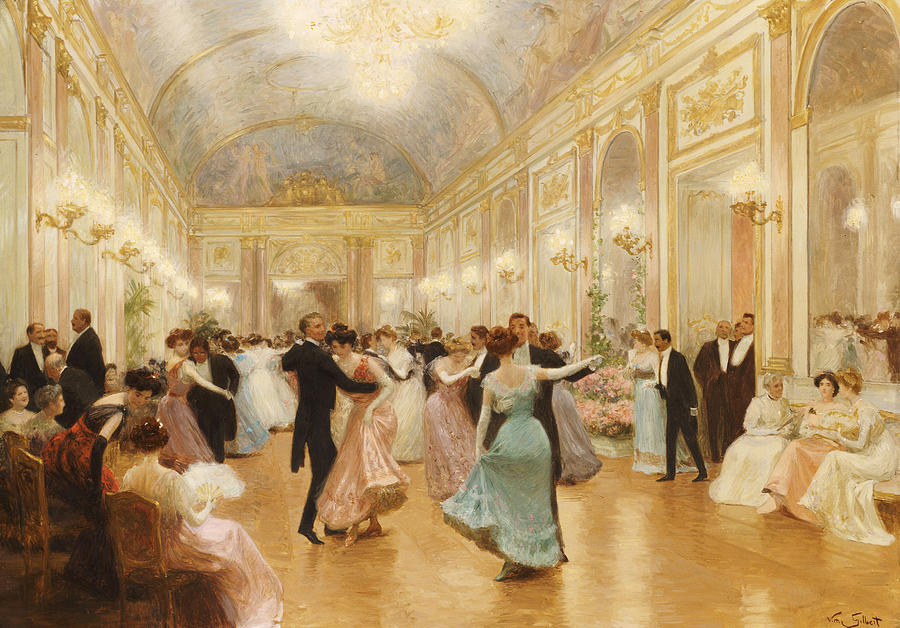 322, ave VictoriaWestmount, QC  H3Z 2M8www.balviennoisdemontreal.org facebook.com/vienneseballofmontreal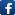 				vienneseballmontreal@gmail.com	Tél.  (514) 369-2339 Fax: (514) 482-6392Bon de commande pour les billetsBal Viennois de MontréalSamedi le 17 novembre 2018 - Marriott Château ChamplainNombre de billets: Régulier : $275/personne  ____ et Junior (30 ans et moins) : $175/personne  ____  Total: $ 		Les billets et les reçus d’impôts partiels seront envoyés à: Nom 						_______	Adresse 														Tél. 					Courriel 									Noms des invités: (et catégorie de billet pour chacun)		J’aimerais être assis(e) avec les invités suivants:	Réservations pour tables de 10 personnes sont disponibles  (au besoin ajoutez une page)	 **  Aucune vente de billets à l’entrée **Une leçon de dance gratuite vous sera offerte par Carole Brown si vous commandez vos billets avant le 1er novembre.Ci-joint mon chèque de $ 			  libellé au nom de “La Société autrichienne de Montréal » ou faire paiement par carte de crédit:    VISA / MC #:  							Expiration:    		__________________________	Nom sur la carte: (en lettres moulées)    										______Signature:  								Date:  						Je ne pourrai assiter mais souhaite encourager vos efforts caritatifs par un don déductible d’impôts émis à «Société Autrichienne Trust Fund» au montant de $______ (Association Caritative NE/Regis. No. 118796887 RR0001).100% des profits du gala seront distribués aux bénéficiaires : SOS Villages d’Enfants Canada, Bourses aux étudiants en musique de l’Université McGill, Vivre sans Violence (LOVE),  Les Écoles Allemandes du Québec et l’École Alexander von Humboldt.